ГОСТ 18578-89 Топоры строительные. Технические условия
ГОСТ 18578-89

Группа Г24
ГОСУДАРСТВЕННЫЙ СТАНДАРТ СОЮЗА ССР


ТОПОРЫ СТРОИТЕЛЬНЫЕ

Технические условия

Builders axes.
Specifications

ОКП 48 3322Срок действия с 01.07.90
до 01.07.95*
_______________________________
* Ограничение срока действия снято
по протоколу N 4-93 Межгосударственного Совета
по стандартизации, метрологии и сертификации.
(ИУС N 4, 1994 год). 
ИНФОРМАЦИОННЫЕ ДАННЫЕ1. РАЗРАБОТАН И ВНЕСЕН Министерством строительного, дорожного и коммунального машиностроения СССР

ИСПОЛНИТЕЛИ
А.Р.Латынский, Б.Г.Толков, А.И.Полунин, В.Б.Игумнов, Б.И.Семенова
2. УТВЕРЖДЕН И ВВЕДЕН В ДЕЙСТВИЕ Постановлением Государственного комитета СССР по стандартам от 27.06.89 N 2086
3. Срок проверки - 1994 г., периодичность проверки 5 лет.
4. ВЗАМЕН ГОСТ 1399-73 и ГОСТ 18578-73.
5. ССЫЛОЧНЫЕ И НОРМАТИВНО-ТЕХНИЧЕСКИЕ ДОКУМЕНТЫ


Настоящий стандарт распространяется на строительные топоры (далее - топоры), применяемые для столярных и плотничных работ в строительстве.
1. ТЕХНИЧЕСКИЕ ТРЕБОВАНИЯ1.1. Основные размеры
1.1.1. Топоры должны изготавливаться в соответствии с требованиями настоящего стандарта по рабочим чертежам и образцам-эталонам, утвержденным в установленном порядке.
1.1.2. Топоры должны изготавливаться типов:

А - топоры с округлым лезвием, предназначенные для рубки, колки и тески древесины при производстве плотничных работ;

Б - топоры с прямым лезвием, предназначенные для рубки, тески и грубой обработки древесины при производстве столярных и плотничных работ.
1.1.3. Основные размеры топоров должны соответствовать указанным на черт.1, 2 и в табл.1, 2.
Черт.1Тип А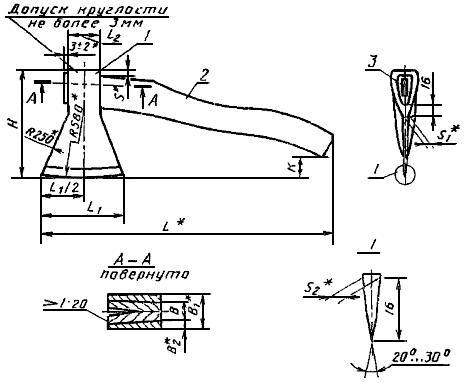 ________________* Размеры для справок.
1 - топор; 2 - топорище; 3 - клин

Черт.1
Примечание. Чертеж не определяет конструкцию топора.

Таблица 1Размеры, ммЧерт.2Тип Б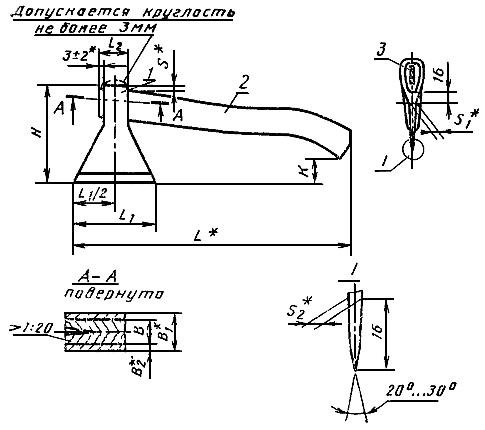 ________________* Размеры для справок.
1 - топор; 2 - топорище; 3 - клин

Черт.2
Примечание. Чертеж не определяет конструкцию топора.

Таблица 2Размеры, мм

Вариант конструкции и основные размеры металлических клиньев приведены на черт.3 и в табл.4 рекомендуемого приложения.
1.1.4. Неуказанные предельные отклонения размеров топора должны соответствовать допускам на поковку по ГОСТ 7829 или классу точности II по ГОСТ 7505.
1.1.5. Условное обозначение топоров при заказе должно состоять из обозначения типоразмера и обозначения настоящего стандарта.

Пример условного обозначения топора типоразмера А1:
А1 ГОСТ 18578-891.2. Характеристики (свойства)
1.2.1. Поковки топоров должны соответствовать требованиям ГОСТ 8479, группа II с твердостью не более 352НВ.

В нижней части всада допускается складка глубиной не более 5 мм.
1.2.2. Полотна топоров должны быть термически обработаны. Твердость полотен на высоте до 25 мм от лезвия должна быть 48...57 HRC.
1.2.3. Топоры следует изготавливать с окончательно заточенным лезвием.

Допускается заточка лезвия овалом на высоте не менее 5 мм с плавным переходом от лезвия к полотну.
1.2.4. По согласованию с потребителем допускается изготавливать топоры с предварительно заточенным лезвием, кроме предназначенных для розничной торговли.

Толщина предварительно заточенного лезвия топора не должна быть более 0,5 мм.
1.2.5. Параметр шероховатости поверхностей топоров по ГОСТ 2789 не должен быть более:
R 2,5 мкм - для заточенной части полотна;
R 3,2 мкм - для предварительно заточенного лезвия;
R 320 мкм - для наружных и внутренних поверхностей, не подвергаемых механической обработке.
1.2.6. На заточенной поверхности топоров не должно быть черновин.
1.2.7. На необрабатываемых поверхностях топоров допускаются отдельные дефекты типа вмятин от окалины, забоины, отпечатки и следы зачистки дефектов при условии соблюдения требований п.1.1.3.
1.2.8. Топоры должны быть насажены на топорище и расклинены клином.

Качание топора на топорище не допускается. 

Допускается реализация топоров без топорищ.
1.2.9. Топорища должны соответствовать требованиям ГОСТ 1400 (в части технических требований).
1.2.10. Нижнюю часть всада, не заполненную древесиной топорища, допускается уплотнять дополнительными клиньями из древесины твердых лиственных пород по ГОСТ 2695. Число дополнительных клиньев не должно быть более двух.
1.2.11. Соединение топора с топорищем должно выдерживать стягивающее усилие не менее:
1960 Н (200 кгс) - для топоров А0, А1, Б1, Б2;
2450 Н (250 кгс) - для топоров А2, A3, Б3.
1.2.12. Лезвие топора и ось симметрии топорища должны лежать в одной плоскости.

Допуск симметричности оси топорища и лезвия топора - 2 мм на 100 мм длины.
1.2.13. Допуск симметричности поверхности всада и поверхности полотна топора относительно общей плоскости симметрии - 2 мм.
1.2.14. Допуск плоскостности полотна топора - 1 мм.
1.2.15. Возникающие при насадке задиры на топорище должны быть удалены и зачищены.
1.2.16. Деревянные клинья перед расклиниванием должны быть смазаны клеем.
1.2.17. Топоры должны иметь лакокрасочное покрытие класса VII по ГОСТ 9.032 или покрытие Хим. Окc. прм. или Хим. Фоc. прм. по ГОСТ 9.306.

Допускается наносить лакокрасочное покрытие без грунтовки. Полотно топора на высоте 20-40 мм от лезвия лакокрасочному покрытию не подвергать. По согласованию с потребителем, кроме торговой сети, допускается на топоры покрытие не наносить.
1.2.18. Полный установленный срок службы топоров должен быть не менее 24 мес.
1.3. Требования к сырью и материалам
1.3.1. Топоры должны быть изготовлены из стали марок 8ХФ, 9ХФ, 9ХС, ХВГ по ГОСТ 5950; 35ХГСА по ГОСТ 4543; 60Г по ГОСТ 14959 или У7А, У8, У8А, У8ГА, У9, У9А по ГОСТ 1435.
1.3.2. Клинья должны быть изготовлены из стали марок 10, 15 или 20 по ГОСТ 1050 или из любых марок сталей по ГОСТ 380.

Допускается изготавливать клинья из древесины твердых лиственных пород по ГОСТ 2695.
1.4. Маркировка
1.4.1. На поверхности каждого топора должны быть нанесены:

товарный знак предприятия-изготовителя;

типоразмер топора;

цена (для розничной продажи).

Примечания:
1. Способ нанесения маркировки должен обеспечивать ее сохранность в течение гарантийного срока.
2. Место нанесения маркировки указывается в рабочих чертежах.

1.5. Упаковка
1.5.1. Упаковка топоров по ГОСТ 18088 или ГОСТ 23170, категория КУ-1.

По заказу потребителя полотна топоров предохраняются защитным чехлом.

По согласованию с потребителем допускается другая упаковка, обеспечивающая сохранность топоров от механических повреждений и воздействия влаги во время транспортирования и хранения.
1.5.2. В транспортную тару должен быть вложен упаковочный лист по ГОСТ 18088.
1.5.3. Транспортная маркировка - по ГОСТ 14192.
2. ПРИЕМКА2.1. Для проверки соответствия топоров требованиям настоящего стандарта проводят приемо-сдаточные испытания.
2.2. Приемку топоров производят партиями.

Партия должна состоять из топоров одного типоразмера, изготовленных из одних и тех же материалов, обработанных по одному технологическому процессу и одновременно предъявленных к приемке по одному документу.
2.3. При приемо-сдаточных испытаниях топоры проверяют на соответствие требованиям пп.1.1.1 (в части соответствия образцам-эталонам), 1.1.3, 1.2.1-1.2.8, 1.2.10-1.2.15, 1.2.17, 1.4, 1.5 для чего применяют двухступенчатый контроль в соответствии с табл.3.

Таблица 32.4. Партию топоров принимают, если число дефектных топоров в первой выборке меньше или равно приемочному числу и бракуют без назначения второй выборки, если число дефектных топоров больше или равно браковочному числу.

Если количество дефектных топоров в первой выборке больше приемочного числа, но меньше браковочного, проводят вторую выборку.

Партию топоров принимают, если количество дефектных топоров в двух выборках меньше или равно приемочному числу и бракуют, если количество дефектных топоров в двух выборках больше или равно браковочному числу.
2.5. Проверку полного установленного срока службы топоров следует проводить один раз в два года по типовым представителям изделий.

При этом на подконтрольную эксплуатацию должно быть поставлено не менее 7 топоров, а результат контроля должен считаться удовлетворительным, если каждое изделие проработает в регламентированных условиях не менее срока, указанного в п.1.2.18.
3. МЕТОДЫ КОНТРОЛЯ3.1. Габаритные размеры топоров в сборе проверяют при помощи измерительных средств с абсолютной погрешностью ±1 мм. Остальные размеры топоров измеряют с абсолютной погрешностью ±0,1 мм.
3.2. Угловые размеры топоров проверяют при помощи угломера по ГОСТ 5378 или шаблона.
3.3. Массу топоров определяют взвешиванием на весах с допустимой погрешностью ±0,005 кг.
3.4. Требования пп.1.1.1 (в части образцов-эталонов), 1.2.6, 1.2.7, 1.2.8, 1.2.10, 1.2.15, 1.2.17 проверяют визуально методом сравнения с образцом-эталоном.
3.5. Проверку шероховатости (п.1.2.5) производят методом сравнения с образцами шероховатости или на профилометре по ГОСТ 19300.
3.6. Допуск симметричности (пп.1.2.12 и 1.2.13) проверяют при помощи шаблона.
3.7. Допуск плоскостности (п.1.2.14) должен проверяться на расстоянии не менее 15 мм от контура при помощи щупов на поверочной плите по ГОСТ 10905 или лекальной линейкой по ГОСТ 8026.
3.8. Проверка твердости термически обработанной части полотен производится на расстоянии 20-25 мм от лезвия по ГОСТ 9013, проверка твердости обуха - по ГОСТ 9012.
3.9. Прочность соединения топора с топорищем проверяют методом приложения статической нагрузки или тарированного груза в течение 2 мин.
3.10. Полный установленный срок службы топоров проверяют путем их использования по прямому назначению.

По результатам подконтрольной эксплуатации потребителем составляется заключение о фактическом сроке службы изделия.
4. ТРАНСПОРТИРОВАНИЕ И ХРАНЕНИЕ4.1. Упакованные топоры допускается транспортировать любым видом транспорта при обеспечении мер, предохраняющих топоры от механических повреждений и воздействия влаги.
4.2. Хранение топоров - по группе хранения 2 ГОСТ 15150.
5. ГАРАНТИИ ИЗГОТОВИТЕЛЯ5.1. Изготовитель гарантирует соответствие топоров требованиям настоящего стандарта при соблюдении потребителем условий их транспортирования и хранения.
5.2. Гарантийный срок эксплуатации - 6 мес со дня продажи через розничную торговую сеть, а для внерыночного потребления - со дня получения потребителем.
ПРИЛОЖЕНИЕ (рeкомендуемое)ПРИЛОЖЕНИЕ
PeкомендуемоеЧерт.3Металлический клин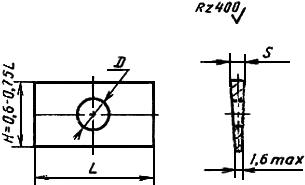 Черт.3
Таблица 4Размеры, мм


Текст документа сверен по:
официальное издание
М.: Издательство стандартов, 1989Обозначение НТД, на который дана ссылкаНомер пунктаГОСТ 9.032-741.2.17ГОСТ 9.306-851.2.17ГОСТ 380-881.3.2ГОСТ 1050-741.3.2ГОСТ 1400-731.2.9ГОСТ 1435-741.3.1ГОСТ 2695-831.2.10; 1.3.2ГОСТ 2789-731.2.5ГОСТ 4543-711.3.1ГОСТ 5378-883.2ГОСТ 5950-731.3.1ГОСТ 7505-741.1.4ГОСТ 7829-701.1.4ГОСТ 8026-753.7ГОСТ 8479-701.2.1ГОСТ 9012-593.8ГОСТ 9013-593.8ГОСТ 10905-863.7ГОСТ 14192-771.5.3ГОСТ 14959-791.3.1ГОСТ 15150-694.2ГОСТ 18088-831.5.1; 1.5.2ГОСТ 19300-863.5ГОСТ 23170-781.5.1Типоразмер
+8,0
-5,0
±5,0
±2,0
±1,0Масса топора без топорища, кг, не болееА0170440135481183,527385,525...601,0А1185547150601010426396,51,3А22005926512112842735...701,4A321560016568121,6Типоразмер
+8,0
-5,0
±5,0
±2,0
±1,0Масса топора без топорища, кг, не болееБ11454071104599322356,525…500,7Б2160439120500,8Б3185547150601010426417,535…701,3Объем партии топоров, шт.Ступень контроляОбъем одной выборки топоров, шт.Объем двух выборок топоров, шт.Приемочное числоБраковочное число51-90Первая81602Вторая81291-150Первая132603Вторая1334151-280Первая204014Вторая2045281-500Первая326425Вторая3267501-1200Первая5010037Вторая50891201-3200Первая8016059Вторая801213Номер клинаТипоразмер топора
+0
-2,0
±0,31А0; Б1; Б2403102А1; Б3504153A2; A360415